TITLEAuthor1, Author2, Author31Institution or Company, State, e-mail 2Institution or Company, State, e-mail 3Institution or Company, State, e-mail Abstract: This is an abstract example for SPMS 2023 and ICPES 2023. The abstract should be approximately 300 words long, written in MS Word and submitted not later than 
1. September 2023 to the following e-mail: icpespms23@gmail.com. Abstracts should clearly state the purpose, results and conclusion of the work that will be presented in the final paper.Page Setup should be done with 2.5 cm margins from all sides. Position of the title should be on the top of the page and centred. Title of the paper Font should be Calibri and Font Size 16. It should be in capital and bold letters followed by the authors’ names and institutions, as shown in above title and author’s example. For body text Font we recommend: Calibri and Font Size: 12, with single-space all text and between paragraphs. At the end of the abstract please write 5-8 key words and obligatory corresponding author with Institution, address, and e-mail, like as an example down.Keywords: 5-8 keywords separated by commaCorresponding author: Author, Institution or Company, State, e-mail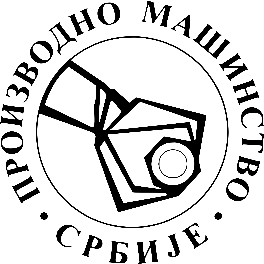 Society of Production EngineeringSPMS 202339.  Savetovanje proizvodnog mašinstva SrbijeICPES 202339th International Conference on Production Engineering of Serbia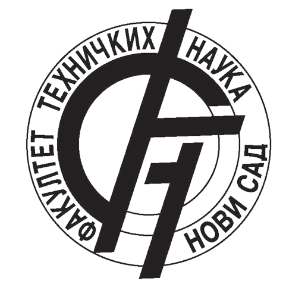 Faculty of Technical SciencesUniversity of Novi SadNovi Sad, Serbia, 26. – 27. October 2023Novi Sad, Serbia, 26. – 27. October 2023Novi Sad, Serbia, 26. – 27. October 2023